2023年6月29日召开定南县农村宅基地制度改革与规范管理工作调度会。会议主要围绕今年以来宅基地制度改革工作进展、存在的难点瓶颈、相关示范村的先进经验展开讨论，并研究部署下阶段宅基地制度改革和农村建房审批工作，县宅改办、自然资源局、住建局、林业局、各镇、部分示范村等相关负责同志分别进行工作交流。 座谈会上，县宅改专班负责人围绕宅基地制度改革试点、规范管理工作以及下一步工作计划进行了详细介绍，部分示范村支书介绍了宅改政策在落地的过程中村民的反映和诉求，遇到哪些阻碍和问题。县宅改办工作人员耐心地一一答疑解惑。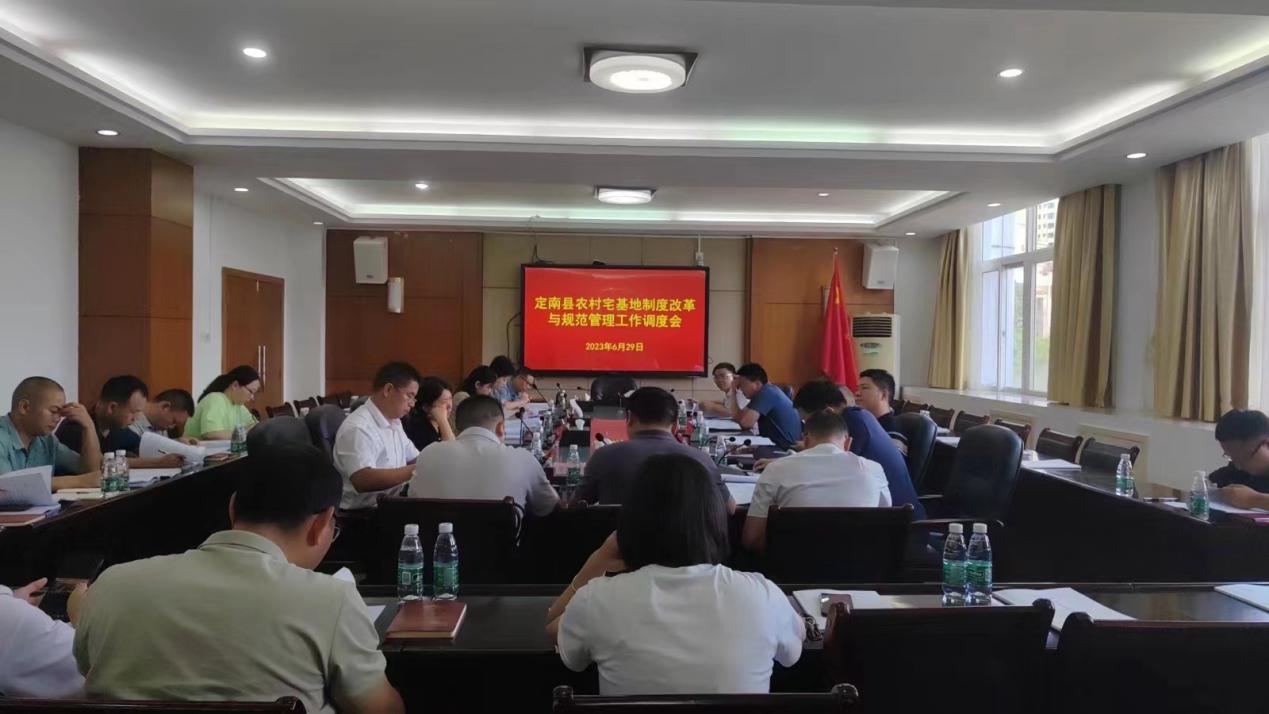 